Okrągły, brzuchaty, wśród zabawek leży.
Zależy mu na tym, żeby go uderzyć.
(bębenek) 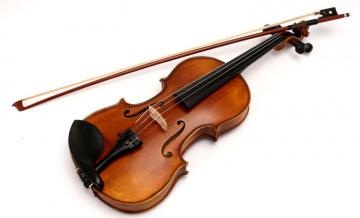 Duża albo mała,
Jak u słonia zwie się.
Gdy zaczynasz w nią dmuchać
Melodia się niesie. (trąbka)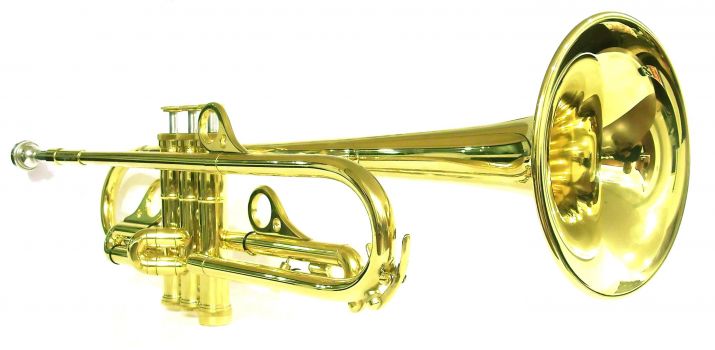 Zrobione są z drewna
Cztery struny mają
Gdy pociągniesz po nich smyczkiem
To pięknie zagrają. (skrzypce)Ma trzy grube nogi
Mnóstwo zębów białych
Gdy mistrz przy nim siądzie                                                                                                            koncert da wspaniały  (fortepian)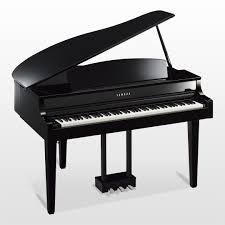 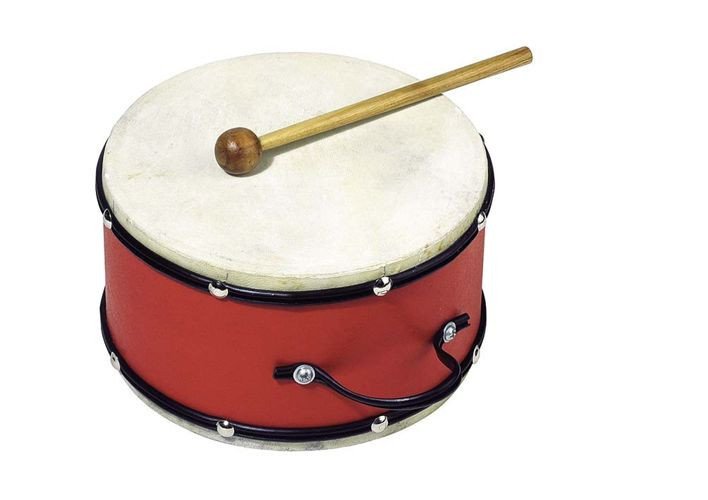 